	الأسئلة الموضوعية :-السؤال الأول : اختر الإجابة الصحيحة علميا لكل من العبارات التالية وضع علامة (   ) في المربع المقابل لها :- 1- - تدور الأرض حول الشمس مرة كل :                 سنة                     شهر                          24 ساعة                         6ساعات2- جسم تابع لجسم آخر:                   الشمس                القمر                           النجوم                       الكواكب3- جميع هذه الأشياء تصدر ضوءا ما عدا :                  الشمس                    القمر                        النجوم                       بعض الحشرات4- الكوكب الثالث من المجموعة الشمسية   :                  الشمس                 المريخ                        الأرض                      الزهرة5-  المدار الأهليليجي عبارة عن شكل  :                  مفلطح                 بيضاوي                       دائري                       كروي7- أقرب الكواكب إلى الشمس:                   الزهرة                      عطارد                        المشتري                        نبتون8- تستغرق الأرض لتدور حول نفسها مرة واحدة:          48ساعة                           24ساعة                12ساعة                           6ساعات9-  أبعد الكواكب عن الشمس هو:          المريخ                              زحل                    نبتون                              عطارد10- أحد الكواكب التالية يعتبر كوكب صخري وهو :            المريخ                      زحل                   نبتون                               المشتري 11-  أحد الكواكب التالية يعتبر من الكواكب الغازية وهو :              الأرض                            نبتون                    الزهرة                          المريخ السؤال الثاني : ضع علامة ( √) للعبارة الصحيحة وعلامة ( ×) للعبارة غير الصحيحة :-1- القمر تابع للشمس و الأرض معا.                                                       (--√--)         2- يكون القمر محاقا عندما يكون نصفه المواجه للأرض كله مظلم .                   (---√-)3-   تستغرق الأرض ستة أشهر لتدور حول الشمس دورة واحدة.                      (---ˣ-)4-  عند دوران الأرض حول نفسها تتشكل أوجه القمر.                                 (---ˣ-) 5- التدويم هو دوران الأرض حول محورها دورة كاملة .                             ( --√- ) 6- عندما يكون جزء الأرض الشمالي صيفا يكون جزئها الجنوبي صيفا .            ( --ˣ- ) 7- أشعة الشمس العمودية أقل تسخينا للأجزاء التي تقع عليها من الأشعة المائلة .   ( --ˣ- ) السؤال الثالث :اكتبي المصطلح العلمي الدال على العبارات التالية فيما يلي:-1- الشمس والكواكب الثمانية وأقمارها .                                     (---النظام الشمسي----)2- خط وهمي عبر جسم يدور.                                               (-----محور------)3-  دورة واحدة كاملة لجسم ما حول محوره.                               (---يوم------)4- المسار الذي يتبعه جسم في دورانه حول جسم آخر.                     (----مدار-----)5-  حركة جسم في مدار حول جسم آخر.                                    (--دوران محوري-----)6-  جسم يدور حول جسم آخر.                                               (--تابع---)7- شكل دائرة مفلطحة.                                                        (-أهليلجي----)السؤال الرابع  : أكمل  كل من العبارات التالية بما يناسبها علمياً :-   1- كلما بعدت الكواكب عن الشمس .....يزيد......طول مداراتها.2- شكل مدارات الكواكب ليس دائري إنما .........اهليليجي........3- عطارد و الزهرة و المريخ كواكب ...صخرية.......في معظمها .4-  المشتري و زحل و أورانوس و نبتون فأجزائها الخارجية--غازية--. أما مراكزها صلبة .5- القمر...تابع..... للأرض .6- كلما ابتعدنا عن سطح الأرض...تنخفض/ تقل...... درجة الحرارة.الأسئلة المقالية :-السؤال الخامس: التفكير النقدي : -1-  سبب اختلاف فصول السنة في شمال وجنوب الكرة الأرضية .---------ميل محور الأرض / دوران الأرض حول الشمس---------- 2- تخرج ليلا في جو صاف وترى القمر نصف بدر وبعد أيام قليلة تخرج ليلا في جو صاف أيضا لكنك لا ترى القمر استنتج سبب احتجاب القمر .--------لأن جزء القمر المقابل للأرض مظلم-( القمر محاق )------ 3- افترض أنك سافرت في يونيو إلى القطب الشمالي طبق ما عرفته عن ميلان محور الأرض وقرر ما إذا كانت الأيام  هناك أقصر أو أطول من الأيام في منطقة شمال أفريقيا .-------------لن يتأثر طول اليوم -------- 4- عند دوران الأرض حول الشمس وقعت أشعة الشمس عمودية على الجزء الشمالي من الأرض ، أما الجزء الجنوبي كانت أشعة الشمس مائلة ، في أي الجزأين من الأرض يكون الجو صيف ؟ --------الجزء الشمالي---------------------------------------------------------- السؤال السادس: شرح العلوم : -1-  اشرحي كيف تبقى الأرض في مدارها  حول الشمس .-------------بسبب الجاذبية بين الأرض والشمس---------------- 2- اشرحي كيف أن  الأرض قادرة على توفير إمكانات الحياة .-----لتوفر الماء والهواء والحرارة المناسبة والموارد الطبيعية -----------------------3- اشرحي كيف يحدث خسوف القمر . -------يقع القمر في ظل الأرض ----------	 السؤال السابع : علل لما يأتي تعليلاً علمياً سليماً: 1-  يحدث الليل و النهار كل 24 ساعة .--لأن الأرض تكمل دورة واحدة حول محورها أمام الشمس مرة كل 24 ساعة---------.2- تستغرق الكواكب البعيدة عن الشمس وقت أطول لإكمال دورانها حول الشمس .----لأن مداراتها أطول---.3- القمر تابع للشمس .--لأنه تابع للأرض التابعة للشمس--------.4- لا يعتبر خسوف القمر خطر .---لأنه لا ينتج عنه أشعة ضارة-------.5- السنة على أورانوس أطول من السنة على المريخ .... لأن مدار أورانوس أطول من مدار المريخ....ادرس الرسم التالي  جيدا ثم أجب :نسمع بظاهرة الخسوف التي تحدث للقمر والناتجة من  موقع القمر بالنسبة للأرض والشمس  - ارسم موضع القمر الصحيح في الرسم لتبين  ظاهرة ( خسوف القمر ):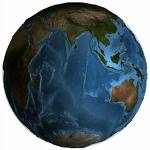                                  القمر                  الأرض                                 الشمس السؤال الثامن : ماذا تتوقع أن يحدث : 1- لو كان محور الأرض عموديا و ليس مائلا..........لن تحدث الفصول الأربعة....... 2- لو وصلت أشعة الشمس مائلة    ..........يكون الفصل شتاء.......السؤال التاسع : أكمل جدول المقارنة التالي : -السؤال العاشر :اجراء التجربة : قمت بإجراء تجربة صنع نموذج لأوجه القمر في المختبر ، من خلال الرسم أجب على التالي:متى يكون القمر مضاء كليا ؟  ...( ج )................ماذا نسمي القمر في هذه الحالة ؟ .. بدر.............السؤال الحادي عشر :  أكتب  البيانات على الرسم : 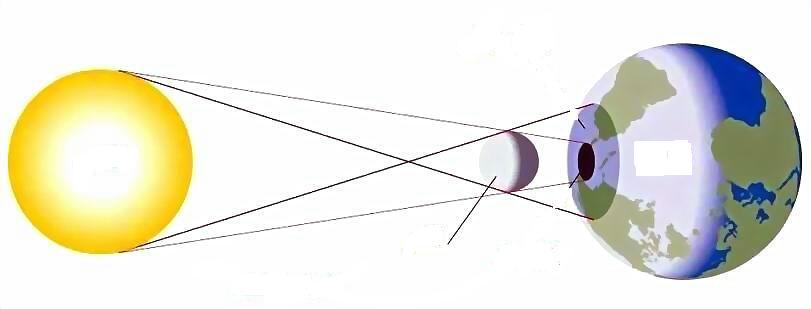 السؤال الثاني عشر : ادرسي البيانات التالية ثم أجيبي عما يلي : أي الكوكبين هو الأبعد عن الشمس ؟ .....المشترى.... لماذا ؟ ......لأنه يستغرق وقت أطول للدوران حول الشمس ........ وجه المقارنةالمحورالمدارالتعريف....خط وهمي عبر جسم يدور...مسار يتبعه جسم في دورانه   حول   جسم آخر.وجه المقارنةدوران الأرض حول محورهادوران الأرض حول الشمس الزمن المستغرق....24 ساعة../يوم.......365 يوم./سنة..من حيثخسوف جزئي للقمرخسوف كلي للقمرسبب حدوثه...يحجب ظل الأرض جزء من القمر........يحجب ظل الأرض كل القمر.....وجه المقارنةالقمر بدرالقمر نصف بدرالشكلمن حيثكسوف الشمسخسوف القمرسبب حدوثه...يقع ظل القمر على الأرض فيحجب ضوء الشمس عن الأرض.........يقع ظل الأرض على القمر ....الكوكبالوقت المستغرق للدوران حول الشمسالزهرة 8  أشهرالمشتري 12 سنة 